Сизинские вести № 1311.05.2018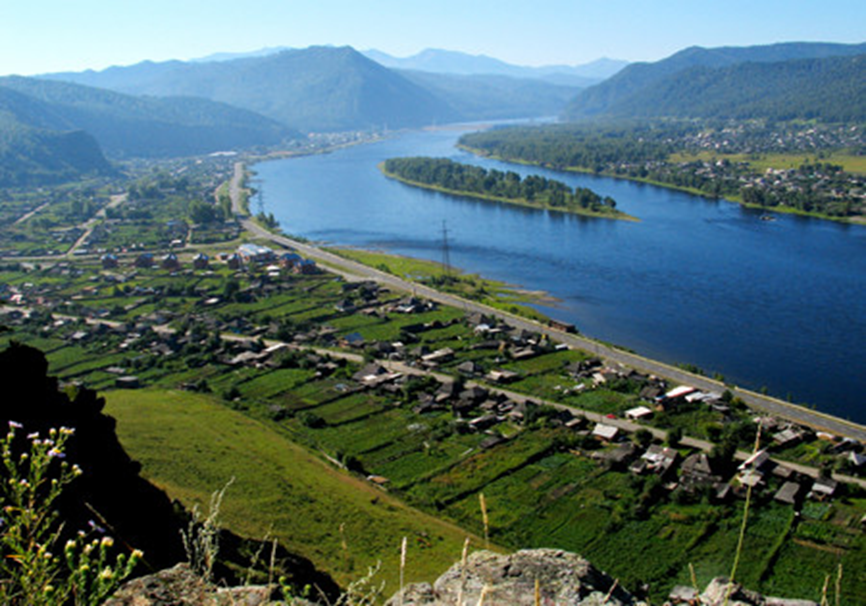 	Газета распространяется бесплатно*Орган издания Муниципальное образование «Сизинский сельсовет»СЕГОДНЯ В НОМЕРЕ:РЕЗОЛЮЦИЯ публичных слушаний..……..…………………………..….............................…стр.2КРАСНОЯРСКИЙ  КРАЙ   ШУШЕНСКИЙ  РАЙОНМО «СИЗИНСКИЙ СЕЛЬСОВЕТ»Р Е З О Л Ю Ц И Япубличных слушаний по вопросу: «О внесении изменений в Устав Сизинского сельсовета»Дата проведения: 11.05. 2018г.                                                                          Время проведения: 17-00Место проведения: с. Сизая, ул. Ленина, 40, СДКНа публичных слушаниях присутствует 26 человекУчастники публичных слушаний обсудили проект решения Сизинского сельского Совета депутатов по вопросу «О внесении изменений Устав Сизинского сельсовета» и отмечают, что предложенный проект решения разобран в соответствии с требованиями федерального закона «Об общих принципах организации местного самоуправления в Российской Федерации».  В проект решения внесены изменения и дополнения по соответствующим статьям Устава. Участники публичных слушаний  РЕКОМЕНДУЮТ:Сельскому Совету депутатов  внести в Устав Сизинского сельсовета  поправки, предложенные Советом депутатов.Сельскому Совету депутатов рассмотреть все поступившие на публичных слушаниях предложения при обсуждении изменений в Устав Сизинского сельсовета на заседании Совета депутатов.Опубликовать данную резолюцию в газете  «Сизинские  вести».Голосовали за данную резолюцию:«ЗА» - 26 чел.;«ПРОТИВ» - 0 чел.;«ВОЗДЕРЖАЛОСЬ» - 0 чел.Председательствующий:Председатель Сизинского сельского Совета депутатов                                                          Л.Л. Копнина                                                      Адрес: 662732,  Красноярский край,               Шушенский р-н, с. Сизая,   ул. Ленина, 86-а                                            Тел. 8(39139)22-6-71, факс: 8(39139) 22-4-31Издание утверждено 3.04.2008 г.  тиражом в 500 экземпляров. Учредитель:                 Администрация            Сизинского сельсовета